Publicado en Madrid el 27/05/2020 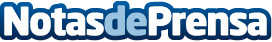 El andamio de fibra de vidrio, la mejor solución en instalaciones eléctricas, según AlufaseLos andamios elaborados con fibra de vidrio están especialmente indicados para entornos industriales e instalaciones eléctricas, sostienen los expertos de Alufase, por su alta resistencia y su propiedad aislanteDatos de contacto:Alufase (+34) 918 844 906Nota de prensa publicada en: https://www.notasdeprensa.es/el-andamio-de-fibra-de-vidrio-la-mejor Categorias: Construcción y Materiales http://www.notasdeprensa.es